Art Masterpiece2nd – 3rd QuarterLesson: Claude MonetThank you for volunteering to teach the students an Art Masterpiece Lesson!Please coordinate with your teacher on a day and time, it is flexible and should be convenient for both of you.  The lesson should take about 1 hour of your time in the kid’s classroom.Review the lesson plan and PowerPoint presentation provided.  Please feel free to add/change the PowerPoint if you would like. There may be a YouTube video embedded into the presentation, it is set to play automatically and advance to the next slide at 2 min 30 sec, if it does not you can click to advance.  Please be mindful of any ads that may pop up, unfortunately we cannot control that.  Please email the teacher with your final PowerPoint before your scheduled time.  **IT IS VERY IMPORTANT TO PLAY THE SLIDESHOW IN POWERPOINT NOT GOOGLE SLIDES, IF YOU DO NOT, THE SLIDESHOW WILL NOT RUN SEAMLESSLY & PROPERLY**Everything you need for Art Masterpiece are in specific labeled plastic tubs.  The tubs can be found in the work room (front desk can direct you), on the top shelf, labeled by grade.  After you have finished teaching the Art Masterpiece Lesson, please ensure to clean all supplies & pack everything back into the tub so the next class can use it.  Activity Instructions:Supplies Provided: Enough for each student to have 1 white cardstock paper & tissue paper. Scissors and glue sticks the students should have (a few glue sticks are provided just in case, please be sure to return to bin if they are used)  Give each child a white sheet of cardstock – have them write their names on it Have the students color their pond & lily pads.Give a couple sheets of each of the tissue paper to the table group.Have the students get out their scissors (or they can tear the tissue paper) and glue stick.Instruct the students to use their scissors or tear pieces of the tissue then glue just the center to their lily pads. Don’t forget to add the center to complete their lily pad flowers!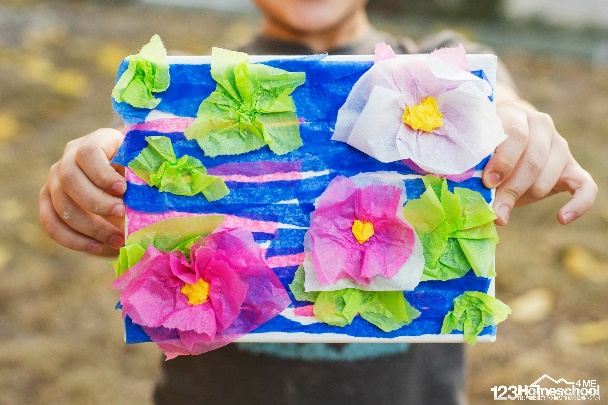 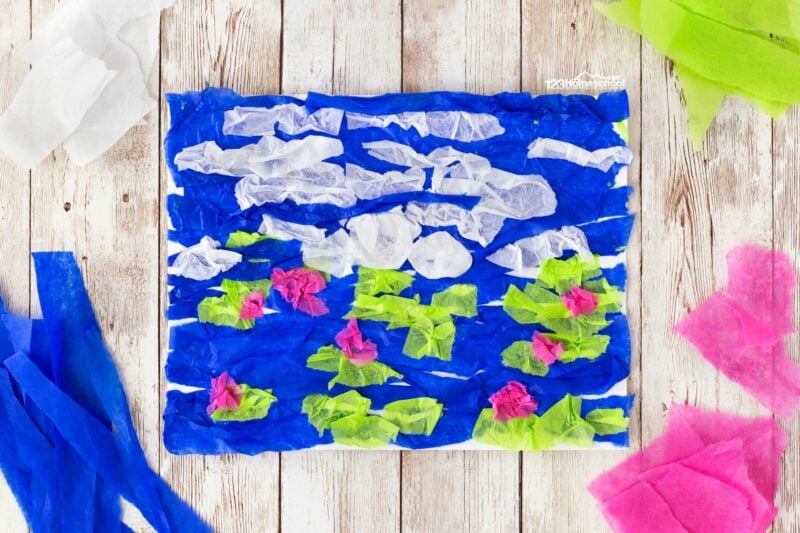 